Woche vom 19.09.-23.09.2022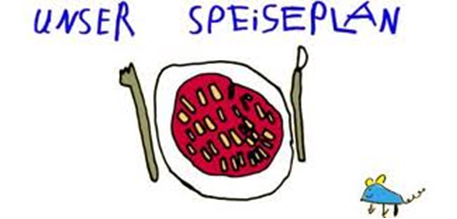 Woche vom 19.09.-23.09.2022Montag:  Tortellini  Dienstag:Möhren, Kartoffeln, FischstäbchenMittwoch:Nudeln mit BrokkolisoßeDonnerstag: Frikadellen, Rösti, ErbsenFreitag:PfannekuchenFrühstück und Mittagessen je 3,00 Euro